Nagytarcsa Község Önkormányzata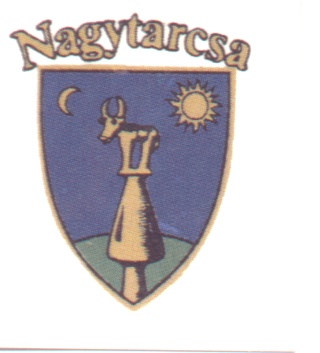 Polgármesteri Hivatal2142 Nagytarcsa, Rákóczi út 4.Tel:06/2/450-204/1080; Tel/fax: 06/28/450-204/116BEJELENTÉS
desztillálóberendezés tulajdonjogáról, tulajdonjogának megszerzéséről
 1. A magánfőző (Több tulajdonos esetén a 3. pontban szereplő adatokat is meg kell adni!)
 Neve: _____________________________________Születési helye: _________________,Ideje: |_|_|_|_| év |_|_| hó |_|_| napAnyja születési családi és utóneve: __________________________Adóazonosító jele: |_|_|_|_|_|_|_|_|_|Lakóhelye: |_|_|_|_| ________________________________ város, község_________________ közterület _____ közterület jelleg ____ hsz. _____ ép. ___ lh. ___ em __ ajtóLevelezési címe: |_|_|_|_| ________________________________ város, község_________________ közterület _____ közterület jelleg ____ hsz. _____ ép. ___ lh. ___ em __ ajtóTelefonszáma: ___________________________, e-mail címe: __________________2. Magánfőző berendezésTulajdonszerzésének ideje: |_|_|_|_| év |_|_| hó |_|_| napŰrtartalma: ________________ literTárolásának, használatának helye (ha ez a hely a magánfőző lakóhelyétől eltérő helyen lévőgyümölcsös vagy, ha a berendezés különböző lakóhelyű személyek közös tulajdona):|_|_|_|_| _________________________________ város, község_________________ közterület _____ közterület jelleg ____ hsz. _____ ép. ___ lh. ___ em __ ajtóHelyrajzi száma: ___________ / ____ / ____ /____3. Több tulajdonos esetén a tulajdonostárs(ak)
Neve: ________________________Adóazonosító jele: |_|_|_|_|_|_|_|_|_|Lakóhelye: |_|_|_|_| ________________________________ város, község_________________ közterület _____ közterület jelleg ____ hsz. _____ ép. ___ lh. ___ em __ ajtóNeve: ________________________Adóazonosító jele: |_|_|_|_|_|_|_|_|_|Lakóhelye: |_|_|_|_| ________________________________ város, község_________________ közterület _____ közterület jelleg ____ hsz. _____ ép. ___ lh. ___ em __ ajtóNeve: ________________________Adóazonosító jele: |_|_|_|_|_|_|_|_|_|Lakóhelye: |_|_|_|_| ________________________________ város, község_________________ közterület _____ közterület jelleg ____ hsz. _____ ép. ___ lh. ___ em __ ajtó________________   |_|_|_| |_|_| |_|_|       _______________helység                          év     hó    nap      a bejelentő aláírása